ФИ__________________________________________________________класс______Запиши название края, в котором мы живем.Ответ: _______________________________     край.Запиши название главного города нашего края.  Ответ: ____________________________________________________Город Краснодар расположен на побережье а) Азовского моряб) Реки Кубаньв) Чёрного моряДопиши недостающие слова гимна Краснодарского края:Ты, Кубань, ты наша _________________, Вековой наш ________________________!Многоводная, раздольная, Разлилась ты вдаль и вширь.Запиши названия трех городов Краснодарского края:___________________________________________________________________________________________________________________________Отгадай, о каком городе нашего края идет речь? Этот город находится на берегу Чёрного моря. Гостей города привлекает тёплый климат, минеральные источники, поэтому сюда приезжают отдыхать и лечиться. 	В 2014 году в этом городе состоялись зимние Олимпийские игры. Назови  этот город:_________________________________Догадайся, какое слово пропущено в поговорке. Допиши это слово.Одна   _______________________   не много мёду натаскает.Как ты понимаешь смысл этой пословицы. Запиши.____________________________________________________________________________________________________________________________Запиши названия трёх профессий, которые связаны с заботой о животных и растениях в Краснодарском крае:___________________________________________________________________________________________________________________________Ты сможешь назвать рыбу, которая водится в реках Краснодарского края, если отгадаешь загадку:Опасней всех в реке она!Хитра, прожорлива, сильна,Притом такая злюка!Конечно это   ________________.10. К какой группе относится живой организм? впиши в таблицу букву, находящуюся рядом с рисункомhttps://nsportal.ru/nachalnaya-shkola/raznoe/2016/03/16/viktorina-po-kubanovedeniyu-1-klass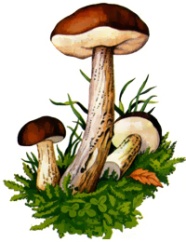 А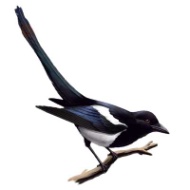 Б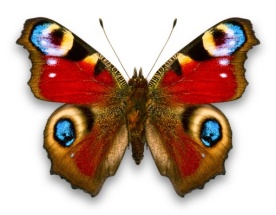 В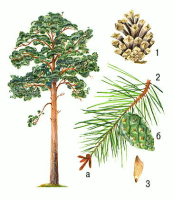 ГПтицаНасекомоеГрибРастение